 Figure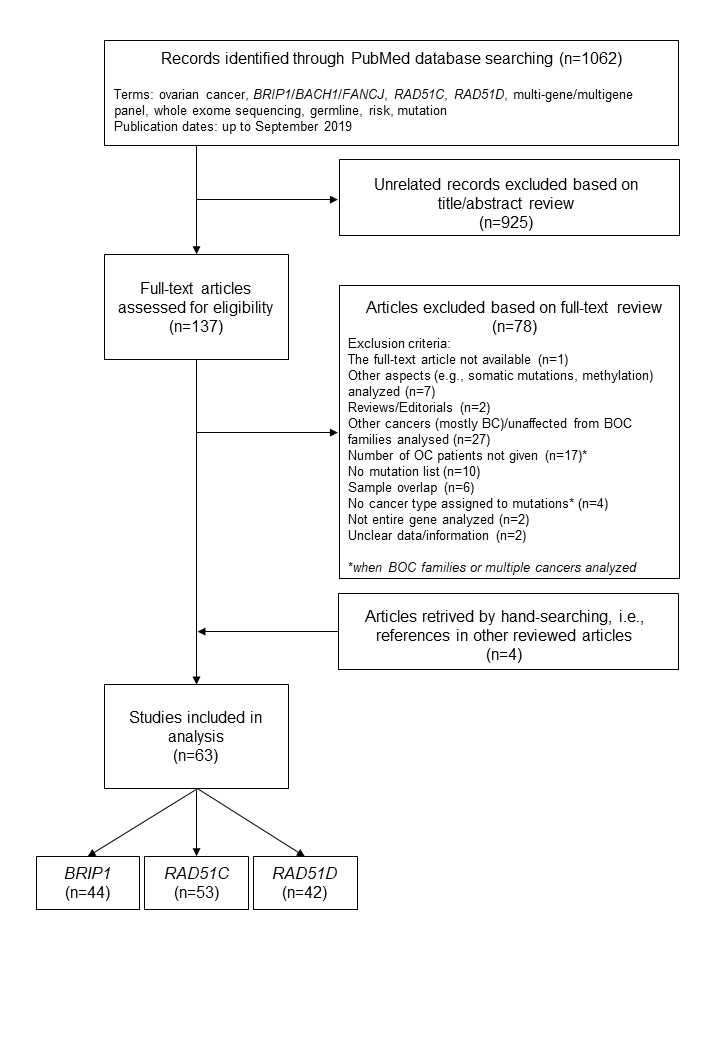 Figure S1. The flow diagram indicating the strategy and criteria used for the selection of articles for the analysis.  Tables Table S1. Characteristics of the studies eligible for meta-analysis.1, Only patients with a personal history of OC were included (OC patients were extracted from familial BC and/or OC studies); 2, % of patients with a family history (FH) of breast cancer (BC), ovarian cancer (OC), breast/ovarian cancers (BOC) or all cancers (C); 3, Negative for selected BRCA1/2 founder mutations; "*", indicates studies, including the same sample sets - studies in brackets were not used in the OR calculation; DGGE, Denaturing gradient gel electrophoresis; DHPLC, Denaturing high-performance liquid chromatography; HRM, High-resolution melting; M P/LP, Number of pathogenic/likely pathogenic mutations; NGS, Next-generation sequencing; S, Sequencing; WES, Whole-exome sequencing Table S2. The list of BRIP1 mutations identified in patients with OC, with their prevalence in OC patients and population controls and associated mutation-specific OC risk.*, As reported in Weber-Lassalle et al.; M, number of cases with mutation; #, the exact numbers of OC cases carrying a particular mutation were not available in two studies [26, 85], therefore we treated each individual mutation from these studies as a single variant in the calculations; ALL, total number of cases tested; OC, ovarian cancer cases; CTR, controls; FSDEL, a frameshift mutation – deletion; FSDEL/START, a frameshift mutation – deletion, interrupting the first codon; FSDEL&N – a frameshift mutation – deletion, immediately leading to a codon stop; FSDUP, a frameshift mutation – duplication; FSDUP&N, a frameshift mutation – duplication, immediately leading to a codon stop; FSIN, a frameshift mutation – insertion; FSINDEL, a frameshift mutation – insertion and deletion; MS, a missense mutation; N, a nonsense mutation; S, a splice site mutation Table S3. The list of RAD51C mutations identified in patients with OC, with their prevalence in OC patients and population controls and associated mutation-specific OC risk.M, number of cases with mutation; #, the exact numbers of OC cases carrying a particular mutation were not available in two studies [26, 85], therefore we treated each individual mutation from these studies as a single variant in the calculations; ALL, total number of cases tested; OC, ovarian cancer cases; CTR, controls; FSDEL, a frameshift mutation – deletion; FSDUP, a frameshift mutation – duplication; FSIN, a frameshift mutation – insertion; IVS, an intron mutation; MS, a missense mutation; N, a nonsense mutation; S, a splice site mutation Table S4. The list of RAD51D mutations identified in patients with OC, with their prevalence in OC patients and population controls and associated mutation-specific OC risk.M, number of cases with mutation; #, the exact numbers of OC cases carrying a particular mutation were not available in two studies [26, 85], therefore we treated each individual mutation from these studies as a single variant in the calculations; ALL, total number of cases tested; OC, ovarian cancer cases; CTR, controls; FSDEL, a frameshift mutation – deletion; FSDUP, a frameshift mutation – duplication; FSDUP&N, a frameshift mutation – duplication, immediately leading to a codon stop; FSINDEL, a frameshift mutation – insertion and deletion; MS, a missense mutation; MSSTART, a missense mutation, interrupting the first codon; N, a nonsense mutation; S, a splice site mutation Table S5. The list of BRIP1, RAD51C, and RAD51D large mutations reported in studies selected for analysis.LDEL, large mutation – deletionStudy, YearCountry/Predominant ethnicityM P/LPCase No.1MethodFamily history of cancers2BRCA1/2 statusBRIP1BRIP1BRIP1BRIP1BRIP1BRIP1BRIP1Lilyquist, 2017USA/Mixed (Caucasian:76%)718226NGS86% FHC, 45% FHBC, 15% FHOC-Carter, 2018USA/Mixed (Caucasian:75%)344439NGS19% FHOC-Ramus, 201510 studies: UK, USA, Australia, Germany, Belarus/Caucasian303257NGS19% FHBOC, 13% FHBC, 9% FHOC-Norquist, 2016*USA/Mixed (Caucasian:88%)231915NGSUnselected (% not provided)-Susswein, 2015USA/Mixed (Caucasian:82%)6845NGS% not provided-Weber-Lassalle , 2018Germany/Caucasian19706NGS60% FHBC, 27% FHOCBRCA1/2negHarter, 2017Germany/Caucasian (97%)2523NGS43% FHBOC-Dicks, 2017**The Cancer Genome Atlas cases (UK, USA, Australia, Scotland, Germany, Belarus)/Mixed (Caucasian:86%)3412WES/NGS% not provided-Koczkowska, 2018Poland/Caucasian1333NGSUnselected (% not provided)-Feliubadaló, 2019Spain/Caucasian2262NGS% not provided-Krivokuca, 2019Serbia/Caucasian2131NGS21% FHC, 19% FHBOC-Eoh, 2017South Korea/Asian1117NGS55% FHC-Shirts, 2016USA/-1112NGS44% FHC-Ow, 2019Singapore/Mixed (Chinese: 60%)1102NGS53% FHBC, 20% FHOC-Frey, 2017***USA/Mixed (Caucasian:80%)149NGS70% FHBC, 14% FHOC-Mannan, 2016India/Asian117NGS75% FHB0C-Teer, 2017USA/-19WES/NGS% not provided-Sung, 2017Taiwan/Asian17NGS15% FHBOC-Hirasawa, 2017Japan/Asian0230NGS14% FHBC, 7% FHOC-Siraj, 2017Saudi Arabia/Arabs0117NGS7% FHBOC-Crawford, 2017USA/Mixed (Caucasian:66%)099NGS% not providedBRCA1/2negHirotsu, 2015Japan/Asian079NGS94% FHCBRCA1/2neg (checked 93% of patients)Li, 2019China/Asian062NGSUnselected (16% FHBOC)-Zhao, 2017China/Asian050NGSUnselected (22% FHC)-Stafford, 2017USA/Caucasian048WES/NGS65% FHBC, 29% FHOCBRCA1/2negTsaousis, 2019Greece, Romania, Turkey/Mixed042NGS84% FHC-Bonache, 2018Spain/Caucasian038NGS100% FHBOCBRCA1/2negBernards, 2016*USA/-036NGSUnselected (36% strong FHBOC)-Tedaldi, 2017Italy/Caucasian036NGS81% FHBOC-Chirasophon, 2017Thailand/Asian035NGS4% strong FHBOC-Bertelsen, 2019Denmark/Caucasian023WES/NGS% not provided-Catucci, 2012Italy, Israel/Ashkenazim022DGGE or HRM, then S100% FHBOCBRCA1/2neg3Schubert, 2019Germany/Caucasian020NGS100% FHC, 33% strong FHBOCBRCA1/2negKanke, 2018Japan/Asian019WES/NGSUnselected (% not provided)-Wong, 2016Singapore/Asian018NGS87% FHBC, 13% FHOC-Yablonski-Peretz, 2016Israel/Mixed (Ashkenazim:53% )015NGS100% FHC-Byers, 2016UK/Caucasian010NGS100% FHBOCBRCA1/2negZidan, 2017Israel/Arabs09NGS100% FHBOC-Cock-Rada, 2017Colombia/Latino07NGSCriteria for HBOC genetic testing (NCCN)-Kuusisto , 2011Finland/Caucasian06S17% FHBOCBRCA1/2neg3Sato, 2017Japan/Asian06SCriteria for BRCA1/2 testing (NCCN)BRCA1/2negMaksimenko, 2018Latvia/Caucasian02NGSCriteria for BRCA1/2 testing (NCCN)BRCA1/2neg3Wong, 2011Australia, Sweden/Caucasian02S100% FHBOCBRCA1/2negFeliubadalo, 2017Spain/Caucasian01WES/NGS100% FHCBRCA1/2negRAD51CRAD51CRAD51CRAD51CRAD51CRAD51CRAD51CLilyquist, 2017USA/Mixed (Caucasian:76%)558226NGS86% FHC, 45% FHBC, 15% FHOC-Carter, 2018USA/Mixed (Caucasian:75%)284439NGS19% FHOC-Song, 20158 cohorts: UK, Australia, USA, Denmark, Poland/Caucasian133429NGS14% FHBC, 13% FHOC-Norquist, 2016*USA/Mixed (Caucasian:88%)91915NGSUnselected (% not provided)-Susswein, 2015USA/Mixed (Caucasian:82%)5845NGS% not provided-Loveday, 2012UK/Caucasian (97%)7721S62% FHBOC, 38% Unselected (% not provided)BRCA1/2neg (familial cohotr)Harter, 2017Germany/Caucasian (97%)10523NGS43% FHBOC-Dicks, 2017**The Cancer Genome Atlas cases (UK, USA, Australia, Scotland, Germany, Belarus)/Mixed (Caucasian:86%)2412WES/NGS% not provided-Koczkowska, 2018Poland/Caucasian1333NGSUnselected (% not provided)-Thompson, 2011Australia/Caucasian1267HRM, then S44% Unselected (% not provided)-Feliubadaló, 2019Spain/Caucasian1262NGS% not provided-Vuorela, 2011Finland, Sweden/Caucasian1232HRM, then SUnselected (% not provided)-Janatova, 2015Czech Republic/Caucasian2171HRM, then S36% FHBOCBRCA1/2negKrivokuca, 2019Serbia/Caucasian2131NGS19% FHBOC-Eoh, 2017South Korea/Asian2117NGS55% FHC-Siraj, 2017Saudi Arabia/Arabs1117NGS7% FHBOC-Ow, 2019Singapore/Mixed (Chinese: 60%)1102NGS53% FHBC, 20% FHOC-Crawford, 2017USA/Mixed (Caucasian:66%)199NGS% not providedBRCA1/2negCoulet, 2013France/Caucasian269S49% FHBC, 12% FHOCBRCA1/2negLi, 2019China/Asian162NGSUnselected (16% FHBOC)-Blanco, 2014Spain/Caucasian158S100% FHBOCBRCA1/2negSánchez-Bermúdez, 2018Spain/Caucasian143S100% FHBOCBRCA1/2negChirasophon, 2017Thailand/Asian135NGS4% strong FHBOC-Rashid, 2014Pakistan, Germany, USA/Asian134DHPLC, then S35% FHBOCBRCA1/2negHirasawa, 2017Japan/Asian0230NGS14% FHBC, 7% FHOC-Clague, 2011USA/Mixed (Caucasian:58%)0153S100% FHBOCBRCA1/2negLeeneer, 2012Belgium, Canada, The Netherlands, UK/Caucasian0124S or HRM, then S100% FHBOCBRCA1/2negShirts, 2016USA/-0112NGS44% FHC-Hirotsu, 2015Japan/Asian079NGS94% FHCBRCA1/2neg (checked 93% of patients)Zhao, 2017China/Asian050NGSUnselected (22% FHC)-Stafford, 2017USA/Caucasian048WES/NGS65% FHBC, 29% FHOCBRCA1/2negTsaousis, 2019Greece, Romania, Turkey/Mixed042NGS84% FHC-Bonache, 2018Spain/Caucasian038NGS100% FHBOCBRCA1/2negBernards, 2016*USA/-036NGSUnselected (36% strong FHBOC)-Tedaldi, 2017Italy/Caucasian036NGS81% FHBOC-Bertelsen, 2019Denmark/Caucasian023WES/NGS% not provided-Zheng, 2010USA/Mixed (Caucasian:82%)022S100% FHBOCBRCA1/2negSchubert, 2019Germany/Caucasian020NGS100% FHC, 33% FHBOCBRCA1/2negKanke, 2018Japan/Asian019WES/NGSUnselected (% not provided)-Wong, 2016Singapore/Asian018NGS87% FHBC, 13% FHOC-Mannan, 2016India/Asian017NGS75% FHB0C-Kushnir, 2012Israel/Mixed (Ashkenazi 38%)016S100% FHBOCBRCA1/2neg3Yablonski-Peretz, 2016Israel/Mixed (Ashkenazim:53% )015NGS100% FHC-Byers, 2016UK/Caucasian010NGS100% FHBOCBRCA1/2negLu, 2012USA, China/Caucasian09HRM, then S100% FHBOCBRCA1/2negTeer, 2017USA/-09WES/NGS% not provided-Zidan, 2017Israel/Arabs09NGS100% FHBOC-Cock-Rada, 2017Colombia/Latino07NGSCriteria for HBOC genetic testing (NCCN)-Sung, 2017Taiwan/Asian07NGS15% FHBOC-Sato, 2017Japan/Asian06SCriteria for BRCA1/2 testing (NCCN)BRCA1/2negMaksimenko, 2018Latvia/Caucasian02NGSCriteria for BRCA1/2 testing (NCCN)BRCA1/2neg3Wong, 2011Australia, Sweden/Caucasian02S100% FHBOCBRCA1/2negFeliubadalo, 2017Spain/Caucasian01WES/NGS100% FHCBRCA1/2negRAD51DRAD51DRAD51DRAD51DRAD51DRAD51DRAD51DLilyquist, 2017USA/Mixed (Caucasian:76%)247537NGS86% FHC, 45% FHBC, 15% FHOC-Carter, 2018USA/Mixed (Caucasian:75%)144439NGS19% FHOC-Song, 20158 cohorts: UK, Australia, USA, Denmark, Poland/Caucasian123429NGS14% FHBC, 13% FHOC-Norquist, 2016*USA/Mixed (Caucasian:88%)91915NGSUnselected (% not provided)-Susswein, 2015USA/Mixed (Caucasian:82%)3845NGS% not provided-Konstanta, 2018Greece/Caucasian1609SUnselected (20% FHBOC)BRCA1/2negHarter, 2017Germany/Caucasian (97%)3523NGS43% FHBOC-Dicks, 2017**The Cancer Genome Atlas cases (UK, USA, Australia, Scotland, Germany, Belarus)/Mixed (Caucasian:86%)2412WES/NGS% not provided-Thompson, 2013Australia, UK/Caucasian2343HRM, then S29% FHBOC, 71% Unselected (% not provided)BRCA1/2neg (familial cohort)Loveday, 2011UK/Caucasian (97%)4271S100% FHBOCBRCA1/2negFeliubadaló, 2019Spain/Caucasian1262NGS% not provided-Gutiérrez-Enríquez, 2014Spain/Caucasian3239HRM or DHPLC or S, then S73% FHBOCBRCA1/2negHirasawa, 2017Japan/Asian3230NGS14% FHBC, 7% FHOC-Janatova, 2015Czech Republic/Caucasian3171HRM, then S36% FHBOCBRCA1/2negEoh, 2017South Korea/Asian2117NGS55% FHC-Shirts, 2016USA/-1112NGS44% FHC-Ow, 2019Singapore/Mixed (Chinese: 60%)1102NGS53% FHBC, 20% FHOC-Stafford, 2017USA/Caucasian248WES/NGS65% FHBC, 29% FHOCBRCA1/2negSánchez-Bermúdez, 2018Spain/Caucasian142S100% FHBOCBRCA1/2negBonache, 2018Spain/Caucasian238NGS100% FHBOCBRCA1/2negTedaldi, 2017Italy/Caucasian136NGS81% FHBOC-Koczkowska, 2018Poland/Caucasian0333NGSUnselected (% not provided)-Krivokuca, 2019Serbia/Caucasian0131NGS19% FHBOC-Crawford, 2017USA/Mixed (Caucasian:66%)099NGS% not providedBRCA1/2negHirotsu, 2015Japan/Asian079NGS94% FHCBRCA1/2neg (checked 93% of patients)Osher, 2012Canada, Belgium/Caucasian078S or HRM, then S100% FHBOCBRCA1/2negZhao, 2017China/Asian050NGSUnselected (22% with FHC)-Frey, 2017***USA/Mixed (Caucasian:80%)049NGS70% FHBC, 14% FHOC-Tsaousis, 2019Greece, Romania, Turkey/Mixed042NGS84% FHC-Bernards, 2016*USA/-036NGSUnselected, 36% strong FHBOC-Chirasophon, 2017Thailand/Asian035NGS4% strong FHBOC-Bertelsen, 2019Denmark/Caucasian023WES/NGS% not provided-Schubert, 2019Germany/Caucasian020NGS100% FHC, 33% strong FHBOCBRCA1/2negKanke, 2018Japan/Asian019WES/NGSUnselected (% not provided)-Wong, 2016Singapore/Asian018NGS87% FHBC, 13% FHOC-Mannan, 2016India/Asian017NGS75% FHB0C-Byers, 2016UK/Caucasian010NGS100% FHBOCBRCA1/2negZidan, 2017Israel/Arabs09NGS100% FHBOC-Teer, 2017USA/-09WES/NGS% not provided-Cock-Rada, 2017Colombia/Latino07NGSCriteria for HBOC genetic testing (NCCN)-Maksimenko, 2018Latvia/Caucasian02NGSCriteria for BRCA1/2 testing (NCCN)BRCA1/2neg3Feliubadalo, 2017Spain/Caucasian01WES/NGS100% FHCBRCA1/2negMutation ID (nt level)Mutation ID (AA level)Type/SubtypedbSNPM#/ALL OC (%)M/ALL CTR (%)OR; 95%CIs; pReported inc.1_2delAT (p.Met1Valfs)FSDEL/STARTrs8766612461/22494 (0.0044)0/- (nd)Carterc.46delT(p.Tyr16Thrfs)FSDELrs8766606131/22494 (0.0044)0/- (nd)Lilyquistc.55dupT(p.Tyr19Leufs)FSDUP-2/22494 (0.0089)0/- (nd)Ramus, Weber-Lassallec.78dupT(p.Ala27Cysfs)FSDUPrs15556187091/22494 (0.0044)0/- (nd)Ramusc.93+1G>TSrs5877820472/22494 (0.0089)0/- (nd)Ramus, Norquistc.133G>T(p.Glu45Ter)Nrs5877812922/22494 (0.0089)1/134135 (0.0007)Lilyquist, Ramusc.168_171delACTT(p.Leu56Phefs)FSDEL-1/22494 (0.0044)0/- (nd)Ramusc.205+1delGSrs10575176481/22494 (0.0044)0/- (nd)Lilyquistc.206-2A>GSrs7862037001/22494 (0.0044)1/118080 (0.0008)Norquistc.379+1G>TS-1/22494 (0.0044)0/- (nd)Ramusc.394dupA (p.Thr132Asnfs)FSDUPrs5877814166/22494 (0.0267)2/118234 (0.0017)15.77; 3.18-78.15; 0.0007Lilyquist, Ramus, Norquistc.484C>T(p.Arg162Ter)Nrs7476045691/22494 (0.0044)2/118392 (0.0017)Feliubadalóc.505_506insAluY (p.Gln169Argfs)FSIN-1/22494 (0.0044)0/- (nd)Owc.507G>A(p.Gln169Gln)/(p.Ser128Ter)*MS/S*rs8766609374/22494 (0.0178)0/- (nd)Weber-Lassallec.508-1G>CSrs8646222772/22494 (0.0089)0/- (nd)Lilyquist, Norquistc.576delT(p.Val193Terfs)FSDEL&Nrs8766607691/22494 (0.0044)0/- (nd)Lilyquistc.627+1G>ASrs5877808334/22494 (0.0178)0/- (nd)Lilyquist, Carter, Susswein, Weber-Lassallec.633delT(p.Gly212Alafs)FSDELrs7794662291/22494 (0.0044)4/117410 (0.0034)Mannanc.667C>T (p.Gln223Ter)Nrs7862017331/22494 (0.0044)0/- (nd)Lilyquistc.890delA(p.Lys297Serfs)FSDELrs7862026102/22494 (0.0089)0/- (nd)Lilyquist, Norquistc.918+1G>ASrs5877816552/22494 (0.0089)4/118059 (0.0034)Lilyquist, Ramusc.919-2A>GS-1/22494 (0.0044)0/- (nd)Ramusc.1005G>A(p.Trp335Ter)Nrs7862018081/22494 (0.0044)0/- (nd)Lilyquistc.1018_1019insCT(p.Leu340Profs)FSINrs8788551341/22494 (0.0044)0/- (nd)Lilyquistc.1045G>C(p.Ala349Pro)MSrs1493640971/22494 (0.0044)4/134094 (0.0030)Carter, [Lu]c.1066C>T(p.Arg356Ter)Nrs7308816331/22494 (0.0044)3/134089 (0.0022)Lilyquistc.1082delA(p.Asp361Valfs)FSDELrs5877816391/22494 (0.0044)0/- (nd)Lilyquistc.1101T>A(p.Cys367Ter)N-1/22494 (0.0044)0/- (nd)Weber-Lassallec.1114_1116delCTTinsAT(p.Leu372Ilefs)FSINDELrs5877833771/22494 (0.0044)0/- (nd)Lilyquistc.1201_1204dupTGTG(p.Ala402Valfs)FSDUPrs7308816473/22494 (0.0133)0/- (nd)Lilyquist, Carter, Sussweinc.1234_1235delGA(p.Glu412Serfs)FSDELrs10647956491/22494 (0.0044)0/- (nd)Lilyquistc.1236delA(p.Val413Phefs)FSDELrs8632245255/22494 (0.0222)2/133990 (0.0015)14.89; 2.89-76.78; 0.0012Lilyquist, Ramus, Norquist, Weber-Lassalle, Dicksc.1258delG (p.Asp420Metfs)FSDEL-1/22494 (0.0044)0/- (nd)Norquistc.1294A>T(p.Lys432Ter)Nrs15556070701/22494 (0.0044)0/- (nd)Teerc.1348G>T(p.Glu450Ter)N-1/22494 (0.0044)0/- (nd)Ramusc.1372G>T(p.Glu458Ter)Nrs5877802283/22494 (0.0133)3/132502 (0.0023)Carter, Norquistc.1383T>G(p.Tyr461Ter)Nrs5877808751/22494 (0.0044)0/- (nd)Weber-Lassallec.1510dupA(p.Ile504Asnfs)FSDUPrs7757352784/22494 (0.0178)1/118415 (0.0008)Lilyquist, Ramus, Norquist, Koczkowskac.1741C>T(p.Arg581Ter)Nrs7800204951/22494 (0.0044)5/118455 (0.0042)Harterc.1776G>A(p.Trp592Ter)Nrs7530232951/22494 (0.0044)0/- (nd)Eohc.1803_1804insG(p.Asp602Glyfs)FSIN-1/22494 (0.0044)0/- (nd)Weber-Lassallec.1845delT(p.Thr616Hisfs)FSDEL-2/22494 (0.0089)0/- (nd)Ramusc.1853_1854insG(p.Pro619Thrfs)FSINrs5877819851/22494 (0.0044)1/118464 (0.0008)Lilyquistc.1871C>A(p.Ser624Ter)Nrs5877813215/22494 (0.0222)5/134109 (0.0037)5.96; 1.73-20.60; 0.0048Lilyquist, Carter, Ramus, Norquist, [Lu]c.1941G>A(p.Trp647Ter)Nrs7862027601/22494 (0.0044)0/- (nd)Lilyquistc.2010dupT(p.Glu671Terfs)FSDUP&Nrs7755370666/22494 (0.0267)2/118387 (0.0017)15.79; 3.19-78.25; 0.0007Lilyquist, Carter, Ramus, Norquist, Weber-Lassalle, [Pennington], [Walsh]c.2038_2039dupTT(p.Leu680Phefs)FSDUPrs5877781345/22494 (0.0222)0/- (nd)Lilyquist, Carter, Ramus, Norquistc.2053C>T(p.Gln685Ter)Nrs8766595331/22494 (0.0044)2/15695 (0.0127)Weber-Lassallec.2097+1G>CSrs7862029411/22494 (0.0044)0/- (nd)Lilyquistc.2108delAinsTCC(p.Lys703Ilefs)FSINDELrs7862033844/22494 (0.0178)0/- (nd)Lilyquist, Carter, Norquist, Susswein, [Lu], [Pennington], [Walsh]c.2108_2109insCC(p.Lys703Asnfs)FSIN-6/22494 (0.0267)6/133895 (0.0045)5.95; 1.92-18.46; 0.0020Ramus, Norquist, Dicksc.2244C>G(p.Tyr748Ter)N-1/22494 (0.0044)0/- (nd)Sungc.2255_2256delAA(p.Lys752Argfs)FSDELrs7308816497/22494 (0.0311)2/118257 (0.0017)18.41; 3.82-88.61; 0.0003Lilyquist, Carter, Ramus, Susswein, Weber-Lassallec.2258-1G>ASrs10647938872/22494 (0.0089)0/- (nd)Carter, Harterc.2273dupT(p.Ala759Serfs)FSDUPrs5877802361/22494 (0.0044)1/118339 (0.0008)Weber-Lassallec.2392C>T(p.Arg798Ter)Nrs13785298614/22494 (0.0622)37/131983 (0.0280)2.22; 1.20-4.11; 0.0110Lilyquist, Carter, Ramus, Norquist, Susswein, Weber-Lassalle, [Pennington], Feliubadaló, Krivokuca, Shirts, Freyc.2400C>G(p.Tyr800Ter)Nrs5745520375/22494 (0.0222)5/117211 (0.0043)5.21; 1.51-18.00; 0.0091Lilyquist, Carter, Norquist, Weber-Lassallec.2448G>A(p.Trp816Ter)Nrs10647953521/22494 (0.0044)0/- (nd)Carterc.2489delG(p.Gly830Valfs)FSDEL-1/22494 (0.0044)0/- (nd)Dicksc.2492+2dupTSrs5877802402/22494 (0.0089)0/- (nd)Lilyquist, Carterc.2493-1G>ASrs7862034511/22494 (0.0044)1/118251 (0.0008)Carterc.2493-1G>CSrs7862034512/22494 (0.0089)0/- (nd)Ramus, Krivokucac.2507_2508delGA(p.Arg836Lysfs)FSDEL-1/22494 (0.0044)0/- (nd)Ramusc.2576-1G>ASrs5877825391/22494 (0.0044)0/- (nd)Lilyquistc.2595delG (p.Gln866Serfs)FSDELrs5877819741/22494 (0.0044)0/- (nd)Lilyquistc.2684_2687delCCAT(p.Ser895Terfs)FSDUP&Nrs7605513391/22494 (0.0044)4/134087 (0.0030)Lilyquistc.2737delT(p.Ser913Leufs)FSDEL-1/22494 (0.0044)0/- (nd)Lilyquistc.2990_2993delCAAA(p.Thr997Argfs)FSDELrs7710286772/22494 (0.0089)8/118224 (0.0068)Lilyquist,Carterc.2992_2993delAA(p.Lys998Glufs)FSDELrs8788551511/22494 (0.0044)1/118224 (0.0008)Lilyquistc.2992_2995delAAGA(p.Lys998Glufs)FSDELrs7862037172/22494 (0.0089)5/133968 (0.0037)Carter, Weber-Lassallec.3607G>T(p.Glu1203Ter)N-1/22494 (0.0044)0/- (nd)RamusMutation ID (nt level)Mutation ID (AA level)Type/SubtypedbSNPM#/ALL OC (%)M/ALL CTR (F%)OR; 95%CIs; pReported inc.51_52delCC(p.Pro18Alafs)FSDEL-1/23802 (0.0042)0/- (nd)Sirajc.93delG(p.Phe32Serfs)FSDELrs7308819424/23802 (0.0168)13/134168 (0.0097)Lilyquist, Carter, Norquist, Sussweinc.97C>T(p.Gln33Ter)Nrs5877825283/23802 (0.0126)3/118471 (0.0025)Lilyquist, Carter, Songc.158delC(p.Ser53Leufs)FSDELrs5877825331/23802 (0.0042)0/- (nd)Lilyquistc.199G>T(p.Glu67Ter)N1/23802 (0.0042)0/- (nd)Harterc.204T>A(p.Cys68Ter)N-1/23802 (0.0042)0/- (nd)Rashidc.224dupA(p.Tyr75Terfs)FSDUPrs7308819397/23802 (0.0294)2/118461 (0.0017)17.42; 3.62-83.88; 0.0004Lilyquist, Norquist, Harter, [Pennington], [Walsh]c.224_225dupAT(p.Ala76Metfs)FSDUP-1/23802 (0.0042)0/- (nd)Lilyquistc.230delG(p.Gly77Valfs)FSDELrs10575193551/23802 (0.0042)0/- (nd)Thompsonc.358dupA(p.Thr120Asnfs)FSDUP-1/23802 (0.0042)0/- (nd)Feliubadalóc.379_380insG(p.Pro127Argfs)FSIN-1/23802 (0.0042)0/- (nd)Janatovac.394dupA(p.Thr132Asnfs)FSDUPrs7308819401/23802 (0.0042)10/132750 (0.0075)Lilyquistc.397C>T(p.Gln133Ter)Nrs3879071594/23802 (0.0168)0/- (nd)Lilyquist, Carter, Loveday, Crawfordc.404G>A(p.Cys135Tyr)MSrs7677969962/23802 (0.0084)1/116464 (0.0009)Lilyquist, Sánchez-Bermúdezc.404G>C(p.Cys135Ser)MSrs7677969961/23802 (0.0042)0/- (nd)Carterc.404+1G>CS-2/23802 (0.0084)0/- (nd)Krivokucac.404+2T>CSrs7308819312/23802 (0.0084)1/116197 (0.0009)Carter, Sussweinc.414G>C(p.Leu138Phe)MSrs2676069992/23802 (0.0084)1/118469 (0.0008)Lilyquist, Carterc.498delT(p.Asp167Ilefs)FSDELrs7469936751/23802 (0.0042)1/118467 (0.0008)Songc.501_502dupTA(p.Arg168Ilefs)FSDUPrs5877826991/23802 (0.0042)0/- (nd)Lilyquistc.502A>T(p.Arg168Ter)Nrs5877814902/23802 (0.0084)1/118470 (0.0008)Lilyquist, Harterc.525dupC(p.Cys176Leufs)FSDUPrs7687937891/23802 (0.0042)1/118465 (0.0008)Harterc.572-1G>CSrs14138722991/23802 (0.0042)0/- (nd)Lilyquistc.572-1G>TS-1/23802 (0.0042)1/118359 (0.0008)Songc.577C>T(p.Arg193Ter)Nrs2002933029/23802 (0.0378)8/118351 (0.0068)5.60; 2.16-14.50; 0.0004Lilyquist, Carter, Song, Norquist, Susswein, Loveday, [Lu], Dicks, [Pennington], Couletc.597_603delCACTCTT(p.Phe199Leufs)FSDEL-2/23802 (0.0084)0/- (nd)Eohc.630T>G(p.Tyr210Ter)Nrs7862019091/23802 (0.0042)0/- (nd)Lilyquistc.635delG(p.Arg212Profs)FSDEL-1/23802 (0.0042)0/- (nd)Lic.653_654delAG(p.Glu218Valfs)FSDELrs5877822862/23802 (0.0084)0/- (nd)Lilyquist, Songc.701C>G(p.Ser234Ter)Nrs5877828181/23802 (0.0042)16/118293 (0.0135)Lilyquistc.704dupA(p.Val236Glyfs)FSDUP-1/23802 (0.0042)0/- (nd)Lovedayc.705+1G>ASrs8766586441/23802 (0.0042)0/- (nd)Norquistc.706-2A>GSrs58778025911/23802 (0.0462)6/134110 (0.0045)10.33; 3.82-27.95; <0.0001Lilyquist, Carter, Song, Norquist, Susswein, Loveday, Harter, [Pennington], [Walsh], Koczkowskac.709C>T(p.Arg237Ter)Nrs7706376243/23802 (0.0126)3/118423 (0.0025)Lilyquist, Carter, Blancoc.732delT(p.Ile244Metfs) FSDELrs10605026012/23802 (0.0084)0/- (nd)Song, Norquistc.774delT(p.Thr259Leufs)FSDELrs7543673493/23802 (0.0126)11/118450 (0.0093)Carter, Song, Vuorelac.904+5G>TIVSrs5877827023/23802 (0.0126)4/118055 (0.0034)Lilyquist, Carter, Lovedayc.905-2A>CSrs7795823173/23802 (0.0126)4/134100 (0.0030)Norquist, Ow, Chirasophonc.905-2A>GSrs7795823173/23802 (0.0126)0/- (nd)Lilyquist, Carter, Couletc.905-2_905-1delAGSrs5877819954/23802 (0.0168)3/118401 (0.0025)Lilyquist, Carter, Song, [Lu], Dicksc.910delA(p.Ser304Valfs)FSDELrs15556030111/23802 (0.0042)0/- (nd)Carterc.914G>A(p.Trp305Ter)Nrs8766598741/23802 (0.0042)1/15695 (0.0064)Carterc.955C>T (p.Arg319Ter)Nrs5877812876/23802 (0.0252)2/118382 (0.0017)14.92; 3.01-73.95; 0.0009Lilyquist, Carter, Song, Norquist, Lovedayc.1018C>T(p.Gln340Ter)Nrs15556051031/23802 (0.0042)0/- (nd)Lilyquistc.1026+1G>CS-1/23802 (0.0042)0/- (nd)Harterc.1026+5_1026+7delGTAIVSrs5877814104/23802 (0.0168)1/118428 (0.0008)Lilyquist, Carter, Susswein, JanatovaMutation ID (nt level)Mutation ID (AA level)Type/SubtypedbSNPM#/ALL OC (%)M/ALL CTR (F%)OR; 95%CIs; pReported inc.1A>T(p.Met1Leu)MSSTARTrs5614250382/22584 (0.0089)0/- (nd)Carter, Gutiérrez-Enríquezc.1A>G(p.Met1Val)MSSTARTrs5614250382/22584 (0.0089)0/- (nd)Carter, Sussweinc.2T>A(p.Met1Lys) MSSTARTrs10647946191/22584 (0.0044)0/- (nd)Carterc.81delA(p.Val28Trpfs)FSDELrs10647939522/22584 (0.0089)0/- (nd)Carter, Norquistc.82+1G>ASrs7862027881/22584 (0.0044)0/- (nd)Lilyquistc.94_95delGT(p.Val32Phefs)FSDELrs7862031372/22584 (0.0089)1/118471 (0.0008)Lilyquist,Bonachec.131_144+24del38FSINDELrs10647957161/22584 (0.0044)1/118449 (0.0008)Norquist, [Pennington], [Wickramanayake]c.141C>A/G(p.Tyr47Ter)N-1/22584 (0.0044)1/118465 (0.0008)Norquist, [Pennington]c.185_200del16(p.Ser62Leufs)FSDELrs7862021791/22584 (0.0044)0/- (nd)Lilyquistc.263+1G>ASrs15555702421/22584 (0.0044)0/- (nd)Norquistc.270_271dupTA(p.Lys91Ilefs)FSDUPrs7538620527/22584 (0.0310)14/118455 (0.0118)2.62; 1.06-6.50; 0.0373Lilyquist, Loveday, Hirasawa, Eoh, Owc.330dupT(p.Ser111Terfs)FSDUPrs7862024341/22584 (0.0044)0/- (nd)Lilyquistc.345+2T>CSrs8766593941/22584 (0.0044)0/- (nd)Lilyquistc.357_360delTATG(p.Cys119Trpfs)FSDELrs8766582971/22584 (0.0044)0/- (nd)Harterc.363delA(p.Ala122Glnfs)FSDELrs7308819351/22584 (0.0044)4/118442 (0.0034)Lilyquistc.451C>T(p.Gln151Ter)Nrs5877817562/22584 (0.0089)1/118463 (0.0008)Norquist, Staffordc.478C>T(p.Gln160Ter)Nrs10575219221/22584 (0.0044)0/- (nd)Songc.547C>T(p.Gln183Ter)Nrs5877826951/22584 (0.0044)0/- (nd)Lilyquistc.556C>T(p.Arg186Ter)Nrs3879068436/22584 (0.0266)9/133163 (0.0068)3.93; 1.40-11.05; 0.0094Lilyquist, [Lu], Dicks, Thompson, Loveday, Staffordc.564delT(p.Val189Trpfs)FSDELrs7862027502/22584 (0.0089)0/- (nd)Lilyquist, Songc.564_567delTGTG(p.Val189Profs)FSDEL-2/22584 (0.0089)0/- (nd)Songc.576+1G>ASrs7811615432/22584 (0.0089)2/132964 (0.0015)Song, Harterc.580delA(p.Thr194Leufs)FSDEL-1/22584 (0.0044)0/- (nd)Norquist, [Pennington], [Wickramanayake]c.620C>A(p.Ser207Ter)N-1/22584 (0.0044)0/- (nd)Songc.620C>T(p.Ser207Leu) MSrs3702280711/22584 (0.0044)0/- (nd)Shirtsc.623dupT(p.Thr209Hisfs)FSDUPrs15555676101/22584 (0.0044)0/- (nd)Songc.649_655delinsTGAGGTT(p.Gly217Ter)Nrs5877815271/22584 (0.0044)0/- (nd)Feliubadalóc.655C>T(p.Gln219Ter)Nrs7710079451/22584 (0.0044)2/118450 (0.0017)Songc.694C>T(p.Arg232Ter)Nrs58778010411/22584 (0.0487)4/131873 (0.0030)16.07; 5.12-50.46; <0.0001Lilyquist, Carter, Norquist, Harter, [Pennington], [Wickramanayake], Gutiérrez-Enríquez, Janatova, Sánchez-Bermúdez, Bonache, Tedaldic.738+1G>AS-1/22584 (0.0044)0/- (nd)Konstantac.740_741dupTG(p.Thr248Terfs)FSDUP&Nrs15555671971/22584 (0.0044)0/- (nd)Songc.748delC(p.His250Thrfs)FSDELrs5877801056/22584 (0.0266)1/118275 (0.0008)31.43; 3.78-261.09; 0.0014Lilyquist, Carter, Song, Sussweinc.757C>T(p.Arg253Ter)Nrs1378862323/22584 (0.0133)4/118312 (0.0034)Norquist, Lovedayc.772_778delGGGAGGC(p.Gly258Serfs)FSDELrs10647950451/22584 (0.0044)0/- (nd)Carterc.803G>A(p.Trp268Ter)Nrs7502192002/22584 (0.0089)1/118457 (0.0008)Thompson, Lovedayc.879delG(p.Cys294Valfs)FSDEL-1/22584 (0.0044)0/- (nd)Janatovac.898delC(p.Arg300Aspfs)FSDELrs7862022511/22584 (0.0044)0/- (nd)Lilyquistc.898C>T(p.Arg300Ter)Nrs7506212152/22584 (0.0089)7/118420 (0.0059)Carter, Songc.904-2A>TSrs14037844341/22584 (0.0044)1/118475 (0.0008)EohMutation IDType/SubtypeReported inBRIP1BRIP1BRIP1EX1_2delLDELLilyquistEX1_4delLDELCarterEX8delLDELCarterEX8_9delLDELLilyquistEX10_12delLDELLilyquistEX11-13delLDELCarter, NorquistEX14delLDELLilyquistEX15delLDELRamus, NorquistEX17_18delLDELCarterEX18delLDELNorquistRAD51CRAD51CRAD51C5'UTR_EX4delLDELLilyquistEX3delLDELLilyquistEX3del(partial)LDELLilyquistEX4delLDELLilyquistEX4_7,9delLDELNorquistc.706-?_837+?  EX5delLDELHarterc.706-4423_1131+7851 EX5_9delLDELHarterEX5_9delLDELLilyquist, CarterEX5_3'UTRdelLDELLilyquistEX7delLDELLilyquistEX8delLDELLilyquistEX8_In8delLDELLilyquistRAD51DRAD51DRAD51D5'UTR_EX3delLDELLilyquistEX1_3delLDELNorquistEX1_8delLDELCarterEX2_in6delLDELLilyquistEX3delLDELLilyquist, Carter, SussweinEX9_10delLDELLilyquistEX10delLDELNorquistIn9_3'UTRdelLDELLilyquist